Příloha č. 4d – Přihláška pro mikropodniky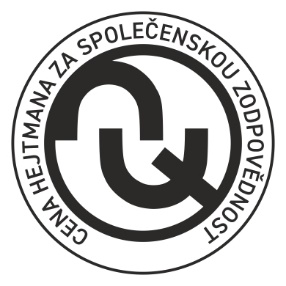 PŘIHLÁŠKACena hejtmanky Jihočeského kraje za společenskou odpovědnost za rok 2019mikropodniky / živnostníky Název mikropodniku: Název mikropodniku: Sídlo mikropodniku: Sídlo mikropodniku:Statutární zástupceJméno:Funkce:Statutární zástupceJméno:Funkce:Zmocněnec pro jednání, která se týkají Ceny hejtmanky Jihočeského kraje za společenskou odpovědnost za rok 2019: Jméno: Funkce: Kontaktní adresa: Tel.:                                                               e-mail:Zmocněnec pro jednání, která se týkají Ceny hejtmanky Jihočeského kraje za společenskou odpovědnost za rok 2019: Jméno: Funkce: Kontaktní adresa: Tel.:                                                               e-mail: IČ: IČ: